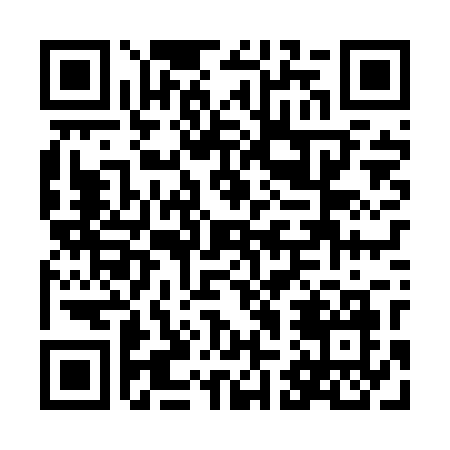 Prayer times for Roztoki Gorne, PolandWed 1 May 2024 - Fri 31 May 2024High Latitude Method: Angle Based RulePrayer Calculation Method: Muslim World LeagueAsar Calculation Method: HanafiPrayer times provided by https://www.salahtimes.comDateDayFajrSunriseDhuhrAsrMaghribIsha1Wed2:545:0912:285:327:489:532Thu2:515:0712:285:337:499:563Fri2:485:0512:285:347:509:584Sat2:455:0412:275:357:5210:015Sun2:425:0212:275:367:5310:046Mon2:395:0112:275:377:5510:067Tue2:364:5912:275:387:5610:098Wed2:334:5712:275:397:5810:119Thu2:304:5612:275:397:5910:1410Fri2:274:5412:275:408:0110:1711Sat2:244:5312:275:418:0210:2012Sun2:214:5212:275:428:0310:2213Mon2:184:5012:275:438:0510:2514Tue2:154:4912:275:448:0610:2815Wed2:124:4712:275:448:0710:3116Thu2:114:4612:275:458:0910:3317Fri2:104:4512:275:468:1010:3618Sat2:104:4412:275:478:1110:3719Sun2:104:4212:275:488:1310:3720Mon2:094:4112:275:488:1410:3821Tue2:094:4012:275:498:1510:3822Wed2:084:3912:275:508:1610:3923Thu2:084:3812:285:508:1810:3924Fri2:084:3712:285:518:1910:4025Sat2:074:3612:285:528:2010:4126Sun2:074:3512:285:538:2110:4127Mon2:074:3412:285:538:2210:4228Tue2:064:3312:285:548:2310:4229Wed2:064:3212:285:558:2410:4330Thu2:064:3212:285:558:2610:4331Fri2:064:3112:295:568:2710:44